Specification of second hand machinery for saleThe technical passports of the machines are available upon request.№SpecificationMACHINES FOR PLASTIC1CNC 3D printer for plastic Stratasys Fortus 900mc (USA) CNC 3D Printer for production of prototypes and small series of different types of plastic, silicone and rubber elements. The 3D printer allows the production of details with extreme complexity directly from the 3D computer models.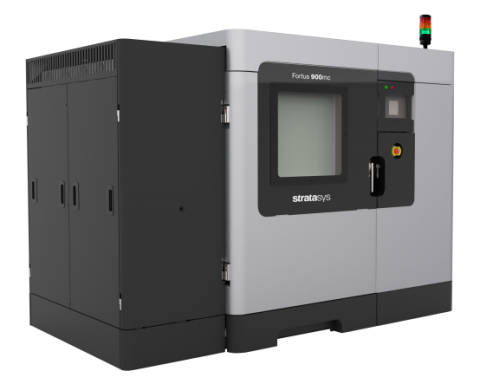 (1) 3D printer Brand: StratasysModel: FORTUS 900mc (2) Computer Numerical Control (CNC): Brand: TouchworksTechnical specifications: Details up to 200 kg. Precision 0.089 mm Can work with many types of materials such as silicones, engineering plastics, rubber, etc.95% rate of yieldTotal Installed Capacity: 7,5 kWWorking volume (XYZ): 914.4 x 609.6 x 914.4 mm;The table supports 2 printing areas for small and large details; Material: Two vials for main material 1508 cc;Two vials for fixing material 1508 cc;Automatic switching from one vial to another; Dimensions: 2772 x 1683 x 2027 mm Reachable Accuracy: +/- .089 mm or +/- .0015 mm+ Accuracy is highly dependent on geometric form.  Accuracy data were selected statistically with 95% geometric accuracy. Network connection: 10/100 base T. Ethernet protocol.Operator Attendance:  Minimum servicing only when starting and stopping the machine. Operating Environment: Maximum temperature in the working room 29°C. Maximum relative humidity 80%Power: 3х230 VAC, 50/60Hz, 40AAdditional requirements: Compressed air, 6 BarCertification: СЕSoftware: Insight™ and Control Center™ job processing and management software.2Automatic injection molding machine for plastic elements Haifly TX-1400 (China) (1) Injection molding machine Brand: HaiflyModel: TX-1400(2) Computer Numerical Control (CNC):Brand: Keba Technical specifications:  Machine base with square reinforced profile4 Movable safety doorsRemovable hydraulic tank for easy cleaning and maintenanceCeramic Heaters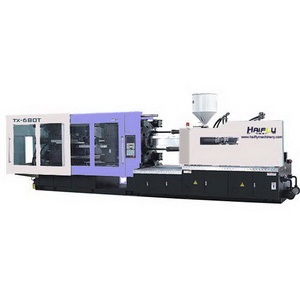 Infinitely variable auger rotation: 90 r/minClamping force: 14 000 kNOpening stroke: 1350 mmColumn spacing: 1310 × 1300 mmThickness of the shape: 600-1400 mmInjection Strength: 360 kNSystem pressure: 16 MpaPower: 141 kWDimensions: 15.2×3.00×4.13 mWeight: 90 tonMETAL PROCESSING MACHINES34-column Hydraulic Press TF AnHui Y32-400T (China) (1) 4-column Hydraulic PressBrand: TF AnHuiModel: Y32-400T(2) Computer Numerical Control (CNC):Brand: OmronModel: NB7W-TW00BTechnical specifications:  PLC MitsubishiAutomation and electrical equipment SIEMENSHydraulic pump 25YCY14-1B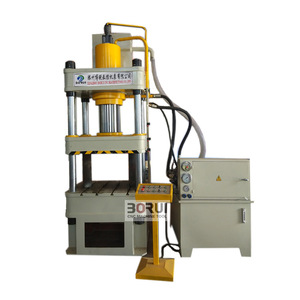 Valves: TAIFENGSeals: PARKERCompression: 4000 kNEjection: 630 kNReturn Strength: 500 kNStroke: 800 mmDispensing Stroke: 300 mmMaximum light aperture: 1250 mmSpeed in progress: Free lift: 100 mmUnder pressure: 4-10 mmReturn: 70 mm• Speed of dispensing: Dispensing: 55 mmReturn: 145 Substrate:LR: 1250 mmFB: 1250 mmExternal Dimensions:LR: 3500 mmFB: 1600 mmAbove the floor: 4850 mmPower (main engine): 22 kW4CNC Arch Hall Building Machine TF SUBM1000-55 (China)(1) Arch Hall Building Machine Brand: TFModel: SUBM1000-55(2) Computer Numerical Control (CNC):Brand: Omron Technical specifications: Simultaneous bending under arch and corruturing of sheet metal from 0.8 to 1.5 mm thicknessArches with complex shape and straight sectionsArch length up to 40 mBending speed up to 15 meters per minuteMobile PlatformOverall dimensions LxWxH: 12000x2000x2300 mmPower supply: 3x380V @ 50Hz Finishing width of the sheet: 55%Sheet length: 10-40 mWeight: 15 tonPower: 50 kWRollers Material: Steel 45, steel 60, HRC 58-62 2.3Shaft Material: Steel 45, HRC 58-62Material of the Knife: steel Cr12 1 MoPlate material: Stainless steel 304LRoller steps: 14 pcsBending Speed: Straight sheet: 15, Arch: 10: Crimp: 6 m/minSheet width: 1000 mmEffective Width: 550 mmSheet Thickness: 0.8-1.5 mmController and CNC: Omron PLC/CNCSuspension: 3 axes, 8 wheels5CNC Laser Cutting Machine TF Wuxi laser QY-LCF1530 (China) Brand: TF Wuxi laser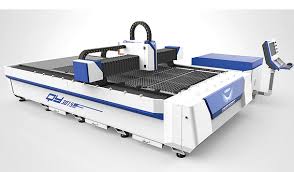 Model: QY-LCF1530Technical specifications: Movement of waves through optical fibers 0.5 to 2W electricity of the Cutting speed up to 10 m/minAlmost zero serviceSmooth cutting surfaceLaser Power Max: 500 WMaximum wavelength: 1064 nmThickness of cutting: ≤ 12 mmMaximum running speed: 50 m/minMaximum width of the allotted: 0.15 mmPrecision X-Y axis: ± 0.05 mm/mAccuracy with repeat X-Y axis: ± 0.02 mmFrequency: 1-500 HzCutting Surface: 1500 × 3000 mmControl system: CNC Digital Control systemPositioning System: InfraredTotal Installed Capacity: 6 kWPower supply: 380V/50Hz/60Hz/60HzCooling: WaterOverall dimensions of the table: 4500x2600x1425 mmOverall dimensions of the cooling system: 1320x810x1115 mmOverall dimensions of the Control Panel: 1050x930x1280 mmWeight: 4100 kg6JOC Press Brake Machine HB250-3100E (China) (1) Press Brake Machine Brand: TFModel: HB250-3100E(2) Computer Numerical Control (CNC):Brand: DelemModel: DA-52sTechnical specifications: Controller ESA S530Control axes Y1, Y2, X, V, RCNC control ATOS hydraulic system with overload protection system Two-step filtration system of hydraulicsDual side guide + eccentric positioningNominal pressure: 2500 kNLength of Working table: 3100 mm Distance between drivers: 2700 mm Clamping Depth: 400 mmMaximum light aperture: 530 mmFrame Stroke: 210 mmHeight of Working table: 830 mmWorking cylinders: 2 pcsOffset Cylinders: 3 pcsQuick move: 130 mm/sOperating Speed: 10 mm/sReturn Speed: 124 mm/sAxle Stroke X: 600 mmAxle Stroke R: 200 mmOverall Length: 3400 mmOverall width: 1800 mmOverall height: 2730 mmWeight: 14 500 kgPower: 18.5 kWOil tank capacity: 400 LT7JOC Shear machine TF HGS-N31/8 (China) (1) Shear machineBrand: TFModel: HGS-N31/8(2) Computer Numerical Control (CNC):Brand: Tetraelc Model: A62STechnical specifications: Fully steel welded construction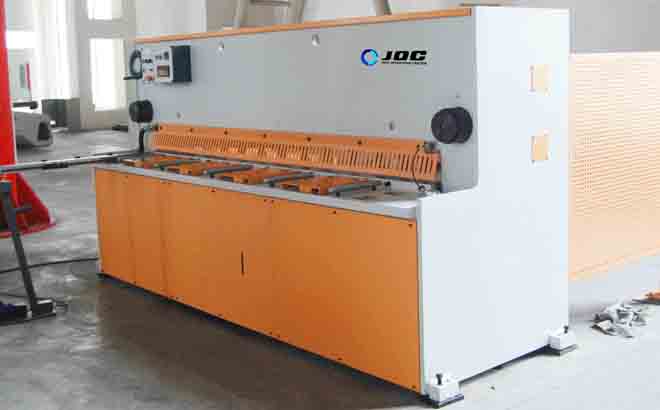 Vibration TrapsHigh mechanical strengthSynchronisation of the bending axlesHigh PrecisionOverload protectionPrecise keeping from 3 rollsMaximum thickness of cutting black steel (45kg/mm2): 8 mmMaximum thickness of cutting stainless steel (60kg/mm2): 4 mmCutting Length: 3100 mmMaximum cutting power: 275 kWChamfering angle: 0.5-2degree                 Cycles in minutes: 15-45 min          Frame Depth: 100 mm                             Oil tank capacity: 290 LTReturn Speed: 750 mmPower: 15 kWLength: 3755 mmWidth: 1848 mmHeight: 2180 mmWeight: 6000 kg84-axis CNC Lathe HTSK CNC550T (China) A high-tech machine that allows fast and economical production of complex lathe-milling parts with large dimensions. The equipment is equipped with two spindle and an additional lower turret with 12 instruments, providing automatic two-way processing of the workpiece in the achievement of maximum processing speed.Brand: HTSKModel: CNC 550TTechnical specifications:CNC: GSK988TDExtremely fast and economical production of complex lathe-milling parts with large dimensions;Automatic two-way processing with the help of 2 spindle; Two hydraulic jaws;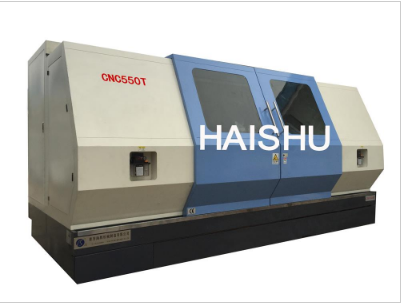 Horizontal revolving head with 12 tools for maximum processing speed;  Additional Y axis; Automatic lubrication system; Maximum rotation diameter: 550 mm;Maximum working length: 750 mm;Maximum turning diameter: 500 mm;Spindle type: А12;Hydraulic Jaws: 2-ф 300 (12 ' ') mm;Front spindle bore taper: 1:20;Spindle pass: 75 mm;Speed of Servo spindled: 0-4000 mm/min;Axis X/Z/B Quick moves: 40 000 mm/min; CS1, CS2 power of main motors: 15 kW; Engine motor on axle C: 5.5 kW;Moment by Axis X/Z: 15 Nm;Movement on the Y axis: + 55/-55 mm;Moment on axis B: 20 N. m;Power supply: 380V ± 10%. 50 Hz ± 1 Hz;Time to change tool: 1.6 S. (HORIZONTAL12);Positioning accuracy: 0.005 "MM;Moves on axes X1/X2:350 mm;Moves on axes Z1/Z2:1100/1350/1850 mm;Axle travel: 1400/1650/2150 mm;Speed on axle C: 4000 rpm;Biaxality: 0.005 mm;Hydraulic Turret: 2-Horizontal 12-station servo power turret;Type of tool finger grips: BMT60-ER32;95-axis CNC Milling Machine Kinsen VS80160 (China) Brand: KinsenModel: VS80160Universal metal processing machine, which can perform simultaneously, and milling and turning operations, thanks to the rotating mass and spindle. The cutter can be operated simultaneously on its 5 axes, which allows the production of complex details – turbines, differentials, tools with complex geometric or organic shape.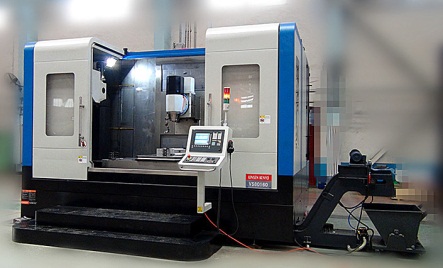 Technical specifications: Total Installed Capacity: 22.4 kW5-Axis vertical Milling machine for blanks up to 1000-1500kg Moves X/Y/Z-1600/800/800Handling hard materials for minimum timeHigh accuracy in contours and profilesFull AutoWorking table size: 800x1800 mmStroke X/Y/Z: 1600/800/800 mmDiameter of NC swivel table axle C: 630 mmRotating mass clamping force: 4000 NmSpindle clamping force: ≥ 2000 NmMaximum mass load: 2000 kg Distance from Bayonella to table: 150-950 mm Type of Shingle: BT40 ISO Spindle diameter: 170 mmSpindle rotation angle: ± 110 DegreeTool Store Type: BT40 ISOStore Capacity: 24 pcsMaximum spindle rotation speed: 10 000 r/minSpindle stop speed: ≤ 4S seconds  Spindle power: 15 kWBall-Screw pair: HIWINSpindle: HeshengBall Bearings: NSKPositioning accuracy: ≤ X: 0.015 mm≤ Y: 0.015 mm≤ Z: 0.015 mmC: 0.002 degreeB: 0.002 degreeRepeat accuracy ≤ X:0.01 mm≤ Y:0.01 mm≤ Z:0.01 mmC:0.0015 DegreeB:0.0015 DegreeParallelism between Axis X and B: ≤ 0.02 degreeQuick move: ≥ 10000 mm/minMilling speed: ≥ 1 to 8000 mm/minWeight: 22 tonOC "C"Rotation angle: ± 180 degreeMaximum speed: 22 r/min Indexing speed: 15 degree/3600Repeat accuracy: 4 degree/3600Maximum load: 800 kgMaximum blank: 800 mmDistance between the end of the risers and the table: 220 ~ 1020 mmProcessing of complex milling details and shapesInclined table for milling at an angle of up to 120 degreesRotating milling head for lateral processingPrecise fine processing with 10000 spindle turns10CNC Waterjet Cutting Machine TF EMB3015 (China) Precise, high-performance machine for cutting out blanks for instrumental production, characterized by great thickness and hardness of the material to 56 units.Brand: TFModel: EMB3015Technical specifications: Total Installed Capacity: 44.5 kWBall-screw pairs on the X and Y axes17 "LCD displayOnline DNC Mode 160GB Hard DriveMITSUBISHI AC Servo controls and Motors3000x1500 WorkbenchCutting depth up to 200 mmAuto Abrasive cooling system – 100 LTAuto Abrasive cooling system – 170 LTCooling System B: TCO-10A/1DWorking tableStroke Axis X: 3000 mmStroke Y-axis: 1500 mmStroke Axis Z: 150 mmPrecision with repetition: 0.05 mmSpeed X, Y: 0.15 mmCutting accuracy: 0.1 mmPower supply: 3x220/50 VAC/HzHigh Pressure pumpMaximum pressure: 420/60000 MPa/PSIMaximum working pressure: 420/60000 MPa/PSIMaximum flow: 3.8 lt/minPower: 37/50 kW/HPPower supply: 3x220/50 VAC/HzCAD/CAM SoftwareCommunication: Serial PC-> CNCWorking format: DXF, DWGNeedle handling: automatic speed delayMarkup: Option to mark the cutting lineCooling System Cooling capacity: 125 000/31 500 BTU/kCALPipe Line Diameter: 2 inchStream: 150 lt/minTank Capacity: 150 LTDimensions: 1350x650x1250 mmWeight: 380 kg113D Metal Laser Sintering Machine (3D printer) EOS M290 (Germany) A high-tech machine designed for the production of machine parts from almost any type of metal, using a specially designed metal powder and CNC controlled laser that melts the powder layer by layer until the desired detail is obtained. A 3D printer in this class can produce so-called full density details that can be used not only as prototypes, but also as ready-to-use machine elements.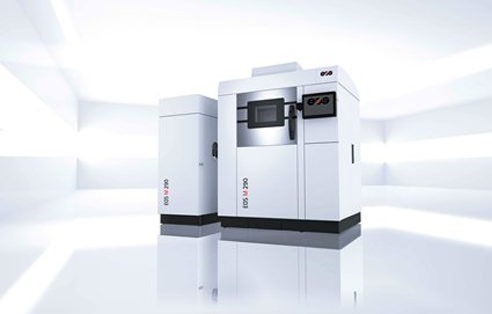 Brand: EOSModel: M290Technical specifications: Installed Capacity: Maximum 8.5 kW/Standard 3.2 kW Scan speed: Over 7.0 m/s Current: 32 A Focus Diameter: 100 μm Laser type and power: Yb-Fibre laser, 400 WNitrous Generator: IntegratedCompressed air: 7000 hPA; 20 m3/h Dimensions: 2 500 mm x 1 300 mm x 2 190 mm Weight: Approx. 1 250 kgMaximum working Volume: 250 mm x 250 mm x 325 mmSoftware: EOS RP Tools; EOSTATE, EOSPRINT, Materialise Magics RP CAD Interface: STL (with option: Converter for all standard formats) Network: EthernetFREEZING MACHINES AND INSTALLATIONS 12Dual Stage Screw Ammonia Compressor Unit - 40°С, model JZ2SLG20/16CS, produced by DALIAN BINGSHAN ENGINEERING & TRADING CO. LTD, China(1) Screw compressorBrand: BINGSHANModel: JZ2SLG20/16CS(2) Ammonia pumpBrand: BINGSHAN Model: 50P-40Technical specifications: Screw compressor JZ2SLG20/16CSLCD Touch DisplayOnline mode Evaporation Temperature – 40No-step control 10-100%Frequency regulator of revolutions-30-100%SMC Control DashboardScrew Compressor: Capacity adjustment: 10-100%Refrigeration power at – 42 °c: 205 kWRefrigeration power at 0 °c: 586 kWMotor: 3x380V @ 50Hz 2960 r/min, 185 kWPower consumption: 135.8 kWDimensions: L 3780 x W 1495 x H 2310mmOIL COOLER: water-cooled; 25 m3/hOil pump: hydraulic; 150 m3/hSMC: 17 "color display, 6 pieces of PLC Siemens S 400, Siemens engine speed regulator;Automation for control of the compressor and the oil cooler: Solenoid valve Danfoss, Hansen sensor valve, expansion valve Danfoss; Suction pipe: DN 150Unloading pipe: DN 65OIL COOLER Inlet pipe: DN 32OIL COOLER output pipe: DN 65Compressor Weight: 5500 kgAmmonia pump 50P-40Maximum Capacity: 12.5 m3/hOperating temperature: – 40 °c to + 40 °cLiquid gas application: R 717 (NH), R 22, CO, R 134a, R 404a, R11, R12, Baysilone (M3, M5), methanol, silicon oil KT3, syltherm, lithium bromide.Ammonia Flow: 12.5 m3/hHead: 43 mEngine speed: 2850 rpmOperating Temperature: – 40 to + 40 °c Engine power: 4 kWNPSHr: 3.5 mOperating pressure: 1.6 MPaDimensions HxLxW: 700x370x370 mm13Single Stage Screw Ammonia Compressor Unit - 0°С, model JZ2LG12.5, produced by DALIAN BINGSHAN ENGINEERING & TRADING CO. LTD, China(1) Screw compressorBrand: BINGSHANModel: JZ2LG12.5(2) Ammonia pumpBrand: BINGSHANModel: 50P-40Technical specifications:Screw compressor JZ2LG 12.5LCD Touch DisplayOnline mode Evaporation temperature 0 ° СNo-step control 10-100%Frequency regulator of revolutions-30-100%SMC Control Dashboard• Screw compressor: capacity adjustment: 10-100%refrigeration power at 0 °c: 272 kWMotor: 3x380V @ 50Hz 2960 r/min, 65 kWPower consumption: 48.5 kWDimensions: L 2690 x W 1100 x H 1795 mmOIL COOLER: water-cooled; 25 m3/hOil pump: hydraulic; 150 m3/hSMC: 17 "color display, 6 pieces of PLC Siemens S 400, Siemens engine speed regulator;Automation for control of the compressor and the oil cooler: Solenoid valve Danfoss, Hansen sensor valve, expansion valve Danfoss; Suction pipe: DN 150Unloading pipe: DN 65Inlet pipe of the oil cooler: DN 20OIL COOLER output pipe: DN 32Compressor Weight: 2243 kgAmmonia pump 50P-40Maximum Capacity: 12.5 m3/hOperating Temperature: – 40 °c to + 40 °cLiquid Gas Application: R 717 (NH), R 22, CO, R 134a, R 404a, R11, R12, Baysilone (M3, M5), methanol, silicon oil KT3, syltherm, lithium bromide.Ammonia Flow: 12.5 m3/hHead: 43 mengine speed: 2850 rpmOperating Temperature: – 40 to + 40 °c engine power: 4 kWNPSHr: 3.5 mWorking pressure: 1.6 MPaDimensions HxLxW: 700x370x370 mm14Single Stage Screw Ammonia Compressor Unit - 12°С, model JJZ2LG16, produced by DALIAN BINGSHAN ENGINEERING & TRADING CO. LTD, China(1) Screw compressorBrand: BINGSHANModel: JJZ2LG16(2) Ammonia pumpBrand: BINGSHANModel: 50P-40 Technical specifications: Screw compressor JJZ2LG16LCD Touch DisplayOnline mode Evaporation temperature-12 ° сNo-step control 10-100%Frequency regulator of revolutions-30-100%SMC Control DashboardScrew compressor: Capacity adjustment: 10-100%Refrigeration power at – 12 °c: 375 kWMotor: 3x380V @ 50Hz 2960 r/min, 125 kWPower consumption: 99.7 kWDimensions: L 3500 x W 1080 x H 1860 mmOIL COOLER: water-cooled; 25 m3/hOil pump: hydraulic; 150 m3/hSMC: 17 "color display, 6 pieces of PLC Siemens S 400, Siemens engine speed regulator;Automation for control of the compressor and the oil cooler: Solenoid valve Danfoss, Hansen sensor valve, expansion valve Danfoss; Suction pipe: DN 100Unloading pipe: DN 80OIL COOLER Inlet pipe: DN 25OIL COOLER output pipe: DN 65Compressor Weight: 2600 kgAmmonia pump 50P-40Maximum Capacity: 12.5 m3/hOperating temperature: – 40 °c to + 40 °cLiquid gas application: R 717 (NH), R 22, CO, R 134a, R 404a, R11, R12, Baysilone (M3, M5), methanol, silicon oil KT3, syltherm, lithium bromide.Ammonia Flow: 12.5 m3/hHead: 43 mEngine speed: 2850 rpmOperating Temperature: – 40 to + 40 °c Engine power: 4 kWNPSHr: 3.5 mOperating pressure: 1.6 MPaDimensions HxLxW: 700x370x370 mm15BAC Ammonia Evaporative Condenser, model CXV-387GP, produced by DALIAN BINGSHAN ENGINEERING & TRADING CO. LTD, ChinaEvaporative condenser with air-water cooling of the refrigerant designed to remove excess heat from the cooling system.  Brand: BINGSHANModel: CXV-387 GP Technical specifications: Consists of a two-section body made of hot zinc plated steel with coating 400 g/m2In the lower section are located evaporation combs also made of hot galvanized steel coated 400 g/m2. Through these combs passes the refrigerant which must be cooled. In the upper section of the body are located the Bodysprinkler system and fans by which the heat of the refrigerant is withdrawn and it can be returned to the cooling system again.Evaporation capacity 1666 KWWater dispersion System: 30 lt/sSpray Blower: 600 mmBottom section of condenser: 3000x5500x7600 mmTop section of the condenser: 3000x1150x7600 mmMaximum working pressure: 23 BarMaximum coolant temperature: + 120 °cMinimum coolant temperature:-20 °cPH of water: 7-9Electric Power: 22 kWEvaporative power: 1666 kWWeight: 8400 kg16Spiral Freezer, model FSH 900Spiral Freezer to freeze products. Brand: IFSModel: FSH 900	Technical specifications: 17 ' colour display, RS-232 portSelf-supporting stainless stripAutomatic defrosting of the evaporatorAutomatic installation for washing and disinfectionRemote Control PanelOperating Parameters: Ribbon width: 920 mmMaximum diameter above the subwoofer: 610 mmDistance between floors: 80 mmRibbon Length: 400 mNumber of rows: 25 PCEMaximum product height: 60 mmTotal external dimensions of the construction: 9000/6000/4500 mmSpeed: Adjustable; 25 -140 minSubmission Product Feed Height: 820 mm Product Output Height: 3800 mmFreezing capacity up to – 18 C: 2 t/hPower Refrigeration power of product: 245 kWRefrigeration power to the evaporator: 265 kWSuction Temperature:-40 CAir temperature:-35 CEngine power: 15 kWInternal filament diameter: 3000 mm Maximum diameter of the strip: 5400 mmFans power: 32 kWTotal Installed Capacity: 47 kWThickness of the polyurethane panels minimum: 200 mmEvaporators of stainless steel pipes with pressed stainless plates and a device for automatic defrosting with air: 4000/2500/1500 (L/H/W)Electric Switchboard: Electrical control Panel with software in Bulgarian language, Siemens PLC S 7 300, protection degree IP 67, allowing full pouring with water, stainless steel housingControl of rotational speedAlarm for errors and accidentsTemperature CalibrationHour counterHistogram of products for 6 monthsOmron Drum Rotation frequency regulatorInternet Modem for remote diagnosticsRemote Control Panel SiemensMachine Weight: 15000 kg